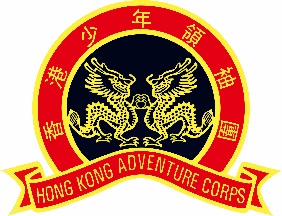 香港少年領袖團香港少年領袖團香港少年領袖團香港少年領袖團香港少年領袖團香港少年領袖團香港少年領袖團香港少年領袖團香港少年領袖團香港少年領袖團香港少年領袖團香港少年領袖團香港少年領袖團香港少年領袖團香港少年領袖團2018慈善高爾夫球賽2018慈善高爾夫球賽2018慈善高爾夫球賽2018慈善高爾夫球賽2018慈善高爾夫球賽2018慈善高爾夫球賽2018慈善高爾夫球賽2018慈善高爾夫球賽2018慈善高爾夫球賽2018慈善高爾夫球賽2018慈善高爾夫球賽2018慈善高爾夫球賽2018慈善高爾夫球賽2018慈善高爾夫球賽2018慈善高爾夫球賽贊助表格贊助表格贊助表格贊助表格贊助表格贊助表格贊助表格贊助表格贊助表格贊助表格贊助表格贊助表格贊助表格贊助表格贊助表格報名資料：報名資料：公司/ 機構名稱公司/ 機構名稱：：地址地址：：聯絡人（職位）聯絡人（職位）：：電話電話：：電郵電郵：：比賽費用：比賽費用：隊際（港幣12,000）隊際（港幣12,000）隊際（港幣12,000）隊際（港幣12,000）隊際（港幣12,000）隊際（港幣12,000）隊際（港幣12,000）隊際（港幣12,000）隊際（港幣12,000）隊際（港幣12,000）隊際（港幣12,000）隊際（港幣12,000）隊際（港幣12,000）隊際（港幣12,000）隊際（港幣12,000）　　四位一隊，包球場專用渡輪及接駁巴士、18洞果嶺費、球車、儲物櫃、紀念品、晚宴(自助餐)及頒獎　　四位一隊，包球場專用渡輪及接駁巴士、18洞果嶺費、球車、儲物櫃、紀念品、晚宴(自助餐)及頒獎　　四位一隊，包球場專用渡輪及接駁巴士、18洞果嶺費、球車、儲物櫃、紀念品、晚宴(自助餐)及頒獎　　四位一隊，包球場專用渡輪及接駁巴士、18洞果嶺費、球車、儲物櫃、紀念品、晚宴(自助餐)及頒獎　　四位一隊，包球場專用渡輪及接駁巴士、18洞果嶺費、球車、儲物櫃、紀念品、晚宴(自助餐)及頒獎　　四位一隊，包球場專用渡輪及接駁巴士、18洞果嶺費、球車、儲物櫃、紀念品、晚宴(自助餐)及頒獎　　四位一隊，包球場專用渡輪及接駁巴士、18洞果嶺費、球車、儲物櫃、紀念品、晚宴(自助餐)及頒獎　　四位一隊，包球場專用渡輪及接駁巴士、18洞果嶺費、球車、儲物櫃、紀念品、晚宴(自助餐)及頒獎　　四位一隊，包球場專用渡輪及接駁巴士、18洞果嶺費、球車、儲物櫃、紀念品、晚宴(自助餐)及頒獎　　四位一隊，包球場專用渡輪及接駁巴士、18洞果嶺費、球車、儲物櫃、紀念品、晚宴(自助餐)及頒獎　　四位一隊，包球場專用渡輪及接駁巴士、18洞果嶺費、球車、儲物櫃、紀念品、晚宴(自助餐)及頒獎　　四位一隊，包球場專用渡輪及接駁巴士、18洞果嶺費、球車、儲物櫃、紀念品、晚宴(自助餐)及頒獎　　四位一隊，包球場專用渡輪及接駁巴士、18洞果嶺費、球車、儲物櫃、紀念品、晚宴(自助餐)及頒獎　　四位一隊，包球場專用渡輪及接駁巴士、18洞果嶺費、球車、儲物櫃、紀念品、晚宴(自助餐)及頒獎　　四位一隊，包球場專用渡輪及接駁巴士、18洞果嶺費、球車、儲物櫃、紀念品、晚宴(自助餐)及頒獎個人（港幣3,000）個人（港幣3,000）個人（港幣3,000）個人（港幣3,000）個人（港幣3,000）個人（港幣3,000）個人（港幣3,000）個人（港幣3,000）個人（港幣3,000）個人（港幣3,000）個人（港幣3,000）個人（港幣3,000）個人（港幣3,000）個人（港幣3,000）個人（港幣3,000）　　包球場專用渡輪及接駁巴士、18洞果嶺費、球車、儲物櫃、紀念品、晚宴(自助餐)及頒獎　　包球場專用渡輪及接駁巴士、18洞果嶺費、球車、儲物櫃、紀念品、晚宴(自助餐)及頒獎　　包球場專用渡輪及接駁巴士、18洞果嶺費、球車、儲物櫃、紀念品、晚宴(自助餐)及頒獎　　包球場專用渡輪及接駁巴士、18洞果嶺費、球車、儲物櫃、紀念品、晚宴(自助餐)及頒獎　　包球場專用渡輪及接駁巴士、18洞果嶺費、球車、儲物櫃、紀念品、晚宴(自助餐)及頒獎　　包球場專用渡輪及接駁巴士、18洞果嶺費、球車、儲物櫃、紀念品、晚宴(自助餐)及頒獎　　包球場專用渡輪及接駁巴士、18洞果嶺費、球車、儲物櫃、紀念品、晚宴(自助餐)及頒獎　　包球場專用渡輪及接駁巴士、18洞果嶺費、球車、儲物櫃、紀念品、晚宴(自助餐)及頒獎　　包球場專用渡輪及接駁巴士、18洞果嶺費、球車、儲物櫃、紀念品、晚宴(自助餐)及頒獎　　包球場專用渡輪及接駁巴士、18洞果嶺費、球車、儲物櫃、紀念品、晚宴(自助餐)及頒獎　　包球場專用渡輪及接駁巴士、18洞果嶺費、球車、儲物櫃、紀念品、晚宴(自助餐)及頒獎　　包球場專用渡輪及接駁巴士、18洞果嶺費、球車、儲物櫃、紀念品、晚宴(自助餐)及頒獎　　包球場專用渡輪及接駁巴士、18洞果嶺費、球車、儲物櫃、紀念品、晚宴(自助餐)及頒獎　　包球場專用渡輪及接駁巴士、18洞果嶺費、球車、儲物櫃、紀念品、晚宴(自助餐)及頒獎　　包球場專用渡輪及接駁巴士、18洞果嶺費、球車、儲物櫃、紀念品、晚宴(自助餐)及頒獎贊助類別：贊助類別：冠名贊助（港幣100,000或以上）冠名贊助（港幣100,000或以上）冠名贊助（港幣100,000或以上）冠名贊助（港幣100,000或以上）冠名贊助（港幣100,000或以上）冠名贊助（港幣100,000或以上）冠名贊助（港幣100,000或以上）冠名贊助（港幣100,000或以上）冠名贊助（港幣100,000或以上）冠名贊助（港幣100,000或以上）冠名贊助（港幣100,000或以上）冠名贊助（港幣100,000或以上）冠名贊助（港幣100,000或以上）冠名贊助（港幣100,000或以上）冠名贊助（港幣100,000或以上）鑽石贊助（港幣50,000或以上）鑽石贊助（港幣50,000或以上）鑽石贊助（港幣50,000或以上）鑽石贊助（港幣50,000或以上）鑽石贊助（港幣50,000或以上）鑽石贊助（港幣50,000或以上）鑽石贊助（港幣50,000或以上）鑽石贊助（港幣50,000或以上）鑽石贊助（港幣50,000或以上）鑽石贊助（港幣50,000或以上）鑽石贊助（港幣50,000或以上）鑽石贊助（港幣50,000或以上）鑽石贊助（港幣50,000或以上）鑽石贊助（港幣50,000或以上）鑽石贊助（港幣50,000或以上）黃金贊助（港幣35,000或以上）黃金贊助（港幣35,000或以上）黃金贊助（港幣35,000或以上）黃金贊助（港幣35,000或以上）黃金贊助（港幣35,000或以上）黃金贊助（港幣35,000或以上）黃金贊助（港幣35,000或以上）黃金贊助（港幣35,000或以上）黃金贊助（港幣35,000或以上）黃金贊助（港幣35,000或以上）黃金贊助（港幣35,000或以上）黃金贊助（港幣35,000或以上）黃金贊助（港幣35,000或以上）黃金贊助（港幣35,000或以上）黃金贊助（港幣35,000或以上）白銀贊助（港幣25,000或以上）白銀贊助（港幣25,000或以上）白銀贊助（港幣25,000或以上）白銀贊助（港幣25,000或以上）白銀贊助（港幣25,000或以上）白銀贊助（港幣25,000或以上）白銀贊助（港幣25,000或以上）白銀贊助（港幣25,000或以上）白銀贊助（港幣25,000或以上）白銀贊助（港幣25,000或以上）白銀贊助（港幣25,000或以上）白銀贊助（港幣25,000或以上）白銀贊助（港幣25,000或以上）白銀贊助（港幣25,000或以上）白銀贊助（港幣25,000或以上）珍珠贊助（港幣10,000或以上）珍珠贊助（港幣10,000或以上）珍珠贊助（港幣10,000或以上）珍珠贊助（港幣10,000或以上）珍珠贊助（港幣10,000或以上）珍珠贊助（港幣10,000或以上）珍珠贊助（港幣10,000或以上）珍珠贊助（港幣10,000或以上）珍珠贊助（港幣10,000或以上）珍珠贊助（港幣10,000或以上）珍珠贊助（港幣10,000或以上）珍珠贊助（港幣10,000或以上）珍珠贊助（港幣10,000或以上）珍珠贊助（港幣10,000或以上）珍珠贊助（港幣10,000或以上）慈善捐款：慈善捐款：本公司/ 機構捐出港幣____________________元予香港少年領袖團本公司/ 機構捐出港幣____________________元予香港少年領袖團本公司/ 機構捐出港幣____________________元予香港少年領袖團本公司/ 機構捐出港幣____________________元予香港少年領袖團本公司/ 機構捐出港幣____________________元予香港少年領袖團本公司/ 機構捐出港幣____________________元予香港少年領袖團本公司/ 機構捐出港幣____________________元予香港少年領袖團本公司/ 機構捐出港幣____________________元予香港少年領袖團本公司/ 機構捐出港幣____________________元予香港少年領袖團本公司/ 機構捐出港幣____________________元予香港少年領袖團本公司/ 機構捐出港幣____________________元予香港少年領袖團本公司/ 機構捐出港幣____________________元予香港少年領袖團本公司/ 機構捐出港幣____________________元予香港少年領袖團本公司/ 機構捐出港幣____________________元予香港少年領袖團本公司/ 機構捐出港幣____________________元予香港少年領袖團以支票（抬頭：香港少年領袖團）或將捐款匯入匯豐銀行帳號號碼：162 - 130363 – 002以支票（抬頭：香港少年領袖團）或將捐款匯入匯豐銀行帳號號碼：162 - 130363 – 002以支票（抬頭：香港少年領袖團）或將捐款匯入匯豐銀行帳號號碼：162 - 130363 – 002以支票（抬頭：香港少年領袖團）或將捐款匯入匯豐銀行帳號號碼：162 - 130363 – 002以支票（抬頭：香港少年領袖團）或將捐款匯入匯豐銀行帳號號碼：162 - 130363 – 002以支票（抬頭：香港少年領袖團）或將捐款匯入匯豐銀行帳號號碼：162 - 130363 – 002以支票（抬頭：香港少年領袖團）或將捐款匯入匯豐銀行帳號號碼：162 - 130363 – 002以支票（抬頭：香港少年領袖團）或將捐款匯入匯豐銀行帳號號碼：162 - 130363 – 002以支票（抬頭：香港少年領袖團）或將捐款匯入匯豐銀行帳號號碼：162 - 130363 – 002以支票（抬頭：香港少年領袖團）或將捐款匯入匯豐銀行帳號號碼：162 - 130363 – 002以支票（抬頭：香港少年領袖團）或將捐款匯入匯豐銀行帳號號碼：162 - 130363 – 002以支票（抬頭：香港少年領袖團）或將捐款匯入匯豐銀行帳號號碼：162 - 130363 – 002以支票（抬頭：香港少年領袖團）或將捐款匯入匯豐銀行帳號號碼：162 - 130363 – 002以支票（抬頭：香港少年領袖團）或將捐款匯入匯豐銀行帳號號碼：162 - 130363 – 002以支票（抬頭：香港少年領袖團）或將捐款匯入匯豐銀行帳號號碼：162 - 130363 – 002（捐款港幣$100或以上可獲稅項扣減。如需收據，本團會作跟進。）（捐款港幣$100或以上可獲稅項扣減。如需收據，本團會作跟進。）（捐款港幣$100或以上可獲稅項扣減。如需收據，本團會作跟進。）（捐款港幣$100或以上可獲稅項扣減。如需收據，本團會作跟進。）（捐款港幣$100或以上可獲稅項扣減。如需收據，本團會作跟進。）（捐款港幣$100或以上可獲稅項扣減。如需收據，本團會作跟進。）（捐款港幣$100或以上可獲稅項扣減。如需收據，本團會作跟進。）（捐款港幣$100或以上可獲稅項扣減。如需收據，本團會作跟進。）（捐款港幣$100或以上可獲稅項扣減。如需收據，本團會作跟進。）（捐款港幣$100或以上可獲稅項扣減。如需收據，本團會作跟進。）（捐款港幣$100或以上可獲稅項扣減。如需收據，本團會作跟進。）（捐款港幣$100或以上可獲稅項扣減。如需收據，本團會作跟進。）（捐款港幣$100或以上可獲稅項扣減。如需收據，本團會作跟進。）（捐款港幣$100或以上可獲稅項扣減。如需收據，本團會作跟進。）（捐款港幣$100或以上可獲稅項扣減。如需收據，本團會作跟進。）　　　需要收據並寄回上列地址　不需收據　　　需要收據並寄回上列地址　不需收據　　　需要收據並寄回上列地址　不需收據　　　需要收據並寄回上列地址　不需收據　　　需要收據並寄回上列地址　不需收據　　　需要收據並寄回上列地址　不需收據　　　需要收據並寄回上列地址　不需收據　　　需要收據並寄回上列地址　不需收據　　　需要收據並寄回上列地址　不需收據　　　需要收據並寄回上列地址　不需收據　　　需要收據並寄回上列地址　不需收據　　　需要收據並寄回上列地址　不需收據　　　需要收據並寄回上列地址　不需收據　　　需要收據並寄回上列地址　不需收據　　　需要收據並寄回上列地址　不需收據請於2018年10月12日或之前將填妥之表格傳真至 （852） 2792 8510或電郵至po@hkac.org。如有任何查詢，請致電2792 6486與本團關先生聯絡。請於2018年10月12日或之前將填妥之表格傳真至 （852） 2792 8510或電郵至po@hkac.org。如有任何查詢，請致電2792 6486與本團關先生聯絡。請於2018年10月12日或之前將填妥之表格傳真至 （852） 2792 8510或電郵至po@hkac.org。如有任何查詢，請致電2792 6486與本團關先生聯絡。請於2018年10月12日或之前將填妥之表格傳真至 （852） 2792 8510或電郵至po@hkac.org。如有任何查詢，請致電2792 6486與本團關先生聯絡。請於2018年10月12日或之前將填妥之表格傳真至 （852） 2792 8510或電郵至po@hkac.org。如有任何查詢，請致電2792 6486與本團關先生聯絡。請於2018年10月12日或之前將填妥之表格傳真至 （852） 2792 8510或電郵至po@hkac.org。如有任何查詢，請致電2792 6486與本團關先生聯絡。請於2018年10月12日或之前將填妥之表格傳真至 （852） 2792 8510或電郵至po@hkac.org。如有任何查詢，請致電2792 6486與本團關先生聯絡。請於2018年10月12日或之前將填妥之表格傳真至 （852） 2792 8510或電郵至po@hkac.org。如有任何查詢，請致電2792 6486與本團關先生聯絡。請於2018年10月12日或之前將填妥之表格傳真至 （852） 2792 8510或電郵至po@hkac.org。如有任何查詢，請致電2792 6486與本團關先生聯絡。請於2018年10月12日或之前將填妥之表格傳真至 （852） 2792 8510或電郵至po@hkac.org。如有任何查詢，請致電2792 6486與本團關先生聯絡。請於2018年10月12日或之前將填妥之表格傳真至 （852） 2792 8510或電郵至po@hkac.org。如有任何查詢，請致電2792 6486與本團關先生聯絡。請於2018年10月12日或之前將填妥之表格傳真至 （852） 2792 8510或電郵至po@hkac.org。如有任何查詢，請致電2792 6486與本團關先生聯絡。請於2018年10月12日或之前將填妥之表格傳真至 （852） 2792 8510或電郵至po@hkac.org。如有任何查詢，請致電2792 6486與本團關先生聯絡。請於2018年10月12日或之前將填妥之表格傳真至 （852） 2792 8510或電郵至po@hkac.org。如有任何查詢，請致電2792 6486與本團關先生聯絡。請於2018年10月12日或之前將填妥之表格傳真至 （852） 2792 8510或電郵至po@hkac.org。如有任何查詢，請致電2792 6486與本團關先生聯絡。（簽名）（簽名）（簽名）（簽名）（日期）（日期）（日期）Hong Kong Adventure CorpsHong Kong Adventure CorpsHong Kong Adventure CorpsHong Kong Adventure CorpsHong Kong Adventure CorpsHong Kong Adventure CorpsHong Kong Adventure CorpsHong Kong Adventure CorpsHong Kong Adventure CorpsHong Kong Adventure CorpsHong Kong Adventure CorpsHong Kong Adventure CorpsHong Kong Adventure CorpsHong Kong Adventure CorpsHong Kong Adventure CorpsCharity Golf Tournament 2018Charity Golf Tournament 2018Charity Golf Tournament 2018Charity Golf Tournament 2018Charity Golf Tournament 2018Charity Golf Tournament 2018Charity Golf Tournament 2018Charity Golf Tournament 2018Charity Golf Tournament 2018Charity Golf Tournament 2018Charity Golf Tournament 2018Charity Golf Tournament 2018Charity Golf Tournament 2018Charity Golf Tournament 2018Charity Golf Tournament 2018Sponsorship FormSponsorship FormSponsorship FormSponsorship FormSponsorship FormSponsorship FormSponsorship FormSponsorship FormSponsorship FormSponsorship FormSponsorship FormSponsorship FormSponsorship FormSponsorship FormSponsorship FormInformation：Information：OrganisationOrganisation::AddressAddress::Name and PostName and Post::Contact No.Contact No.::EmailEmail::Entry and Donation Fee：Entry and Donation Fee：Entry and Donation Fee：Entry and Donation Fee：Entry and Donation Fee：Entry and Donation Fee：Entry and Donation Fee：Entry and Donation Fee：Entry and Donation Fee：Entry and Donation Fee：Entry and Donation Fee：Entry and Donation Fee：Entry and Donation Fee：Entry and Donation Fee：Entry and Donation Fee：Team（$12,000）Team（$12,000）Team（$12,000）Team（$12,000）Team（$12,000）Team（$12,000）Team（$12,000）Team（$12,000）Team（$12,000）Team（$12,000）Team（$12,000）Team（$12,000）Team（$12,000）Team（$12,000）Team（$12,000）　　Four in a group, fee included the ferry and shuttle bus, 18-hole green fee, golf cart, locker, souvenirs and 
buffet dinner with prize presentation　　Four in a group, fee included the ferry and shuttle bus, 18-hole green fee, golf cart, locker, souvenirs and 
buffet dinner with prize presentation　　Four in a group, fee included the ferry and shuttle bus, 18-hole green fee, golf cart, locker, souvenirs and 
buffet dinner with prize presentation　　Four in a group, fee included the ferry and shuttle bus, 18-hole green fee, golf cart, locker, souvenirs and 
buffet dinner with prize presentation　　Four in a group, fee included the ferry and shuttle bus, 18-hole green fee, golf cart, locker, souvenirs and 
buffet dinner with prize presentation　　Four in a group, fee included the ferry and shuttle bus, 18-hole green fee, golf cart, locker, souvenirs and 
buffet dinner with prize presentation　　Four in a group, fee included the ferry and shuttle bus, 18-hole green fee, golf cart, locker, souvenirs and 
buffet dinner with prize presentation　　Four in a group, fee included the ferry and shuttle bus, 18-hole green fee, golf cart, locker, souvenirs and 
buffet dinner with prize presentation　　Four in a group, fee included the ferry and shuttle bus, 18-hole green fee, golf cart, locker, souvenirs and 
buffet dinner with prize presentation　　Four in a group, fee included the ferry and shuttle bus, 18-hole green fee, golf cart, locker, souvenirs and 
buffet dinner with prize presentation　　Four in a group, fee included the ferry and shuttle bus, 18-hole green fee, golf cart, locker, souvenirs and 
buffet dinner with prize presentation　　Four in a group, fee included the ferry and shuttle bus, 18-hole green fee, golf cart, locker, souvenirs and 
buffet dinner with prize presentation　　Four in a group, fee included the ferry and shuttle bus, 18-hole green fee, golf cart, locker, souvenirs and 
buffet dinner with prize presentation　　Four in a group, fee included the ferry and shuttle bus, 18-hole green fee, golf cart, locker, souvenirs and 
buffet dinner with prize presentation　　Four in a group, fee included the ferry and shuttle bus, 18-hole green fee, golf cart, locker, souvenirs and 
buffet dinner with prize presentationIndividual（$3,000）Individual（$3,000）Individual（$3,000）Individual（$3,000）Individual（$3,000）Individual（$3,000）Individual（$3,000）Individual（$3,000）Individual（$3,000）Individual（$3,000）Individual（$3,000）Individual（$3,000）Individual（$3,000）Individual（$3,000）Individual（$3,000）　　Fee included the ferry and shuttle bus, 18-hole green fee, golf cart, locker, souvenirs and buffet dinner 
with prize presentation　　Fee included the ferry and shuttle bus, 18-hole green fee, golf cart, locker, souvenirs and buffet dinner 
with prize presentation　　Fee included the ferry and shuttle bus, 18-hole green fee, golf cart, locker, souvenirs and buffet dinner 
with prize presentation　　Fee included the ferry and shuttle bus, 18-hole green fee, golf cart, locker, souvenirs and buffet dinner 
with prize presentation　　Fee included the ferry and shuttle bus, 18-hole green fee, golf cart, locker, souvenirs and buffet dinner 
with prize presentation　　Fee included the ferry and shuttle bus, 18-hole green fee, golf cart, locker, souvenirs and buffet dinner 
with prize presentation　　Fee included the ferry and shuttle bus, 18-hole green fee, golf cart, locker, souvenirs and buffet dinner 
with prize presentation　　Fee included the ferry and shuttle bus, 18-hole green fee, golf cart, locker, souvenirs and buffet dinner 
with prize presentation　　Fee included the ferry and shuttle bus, 18-hole green fee, golf cart, locker, souvenirs and buffet dinner 
with prize presentation　　Fee included the ferry and shuttle bus, 18-hole green fee, golf cart, locker, souvenirs and buffet dinner 
with prize presentation　　Fee included the ferry and shuttle bus, 18-hole green fee, golf cart, locker, souvenirs and buffet dinner 
with prize presentation　　Fee included the ferry and shuttle bus, 18-hole green fee, golf cart, locker, souvenirs and buffet dinner 
with prize presentation　　Fee included the ferry and shuttle bus, 18-hole green fee, golf cart, locker, souvenirs and buffet dinner 
with prize presentation　　Fee included the ferry and shuttle bus, 18-hole green fee, golf cart, locker, souvenirs and buffet dinner 
with prize presentation　　Fee included the ferry and shuttle bus, 18-hole green fee, golf cart, locker, souvenirs and buffet dinner 
with prize presentationSponsorships：Sponsorships：Titled Sponsor（$100,000 or above）Titled Sponsor（$100,000 or above）Titled Sponsor（$100,000 or above）Titled Sponsor（$100,000 or above）Titled Sponsor（$100,000 or above）Titled Sponsor（$100,000 or above）Titled Sponsor（$100,000 or above）Titled Sponsor（$100,000 or above）Titled Sponsor（$100,000 or above）Titled Sponsor（$100,000 or above）Titled Sponsor（$100,000 or above）Titled Sponsor（$100,000 or above）Titled Sponsor（$100,000 or above）Titled Sponsor（$100,000 or above）Titled Sponsor（$100,000 or above）Diamond Sponsor（$50,000 or above）Diamond Sponsor（$50,000 or above）Diamond Sponsor（$50,000 or above）Diamond Sponsor（$50,000 or above）Diamond Sponsor（$50,000 or above）Diamond Sponsor（$50,000 or above）Diamond Sponsor（$50,000 or above）Diamond Sponsor（$50,000 or above）Diamond Sponsor（$50,000 or above）Diamond Sponsor（$50,000 or above）Diamond Sponsor（$50,000 or above）Diamond Sponsor（$50,000 or above）Diamond Sponsor（$50,000 or above）Diamond Sponsor（$50,000 or above）Diamond Sponsor（$50,000 or above）Golden Sponsor（$35,000 or above）Golden Sponsor（$35,000 or above）Golden Sponsor（$35,000 or above）Golden Sponsor（$35,000 or above）Golden Sponsor（$35,000 or above）Golden Sponsor（$35,000 or above）Golden Sponsor（$35,000 or above）Golden Sponsor（$35,000 or above）Golden Sponsor（$35,000 or above）Golden Sponsor（$35,000 or above）Golden Sponsor（$35,000 or above）Golden Sponsor（$35,000 or above）Golden Sponsor（$35,000 or above）Golden Sponsor（$35,000 or above）Golden Sponsor（$35,000 or above）Sliver Sponsor（$25,000 or above）Sliver Sponsor（$25,000 or above）Sliver Sponsor（$25,000 or above）Sliver Sponsor（$25,000 or above）Sliver Sponsor（$25,000 or above）Sliver Sponsor（$25,000 or above）Sliver Sponsor（$25,000 or above）Sliver Sponsor（$25,000 or above）Sliver Sponsor（$25,000 or above）Sliver Sponsor（$25,000 or above）Sliver Sponsor（$25,000 or above）Sliver Sponsor（$25,000 or above）Sliver Sponsor（$25,000 or above）Sliver Sponsor（$25,000 or above）Sliver Sponsor（$25,000 or above）Pearl Sponsor（$10,000 or aboves）Pearl Sponsor（$10,000 or aboves）Pearl Sponsor（$10,000 or aboves）Pearl Sponsor（$10,000 or aboves）Pearl Sponsor（$10,000 or aboves）Pearl Sponsor（$10,000 or aboves）Pearl Sponsor（$10,000 or aboves）Pearl Sponsor（$10,000 or aboves）Pearl Sponsor（$10,000 or aboves）Pearl Sponsor（$10,000 or aboves）Pearl Sponsor（$10,000 or aboves）Pearl Sponsor（$10,000 or aboves）Pearl Sponsor（$10,000 or aboves）Pearl Sponsor（$10,000 or aboves）Pearl Sponsor（$10,000 or aboves）Donation：Donation：Our Company would like to donate $____________________ to the Hong Kong Adventure Corps.Our Company would like to donate $____________________ to the Hong Kong Adventure Corps.Our Company would like to donate $____________________ to the Hong Kong Adventure Corps.Our Company would like to donate $____________________ to the Hong Kong Adventure Corps.Our Company would like to donate $____________________ to the Hong Kong Adventure Corps.Our Company would like to donate $____________________ to the Hong Kong Adventure Corps.Our Company would like to donate $____________________ to the Hong Kong Adventure Corps.Our Company would like to donate $____________________ to the Hong Kong Adventure Corps.Our Company would like to donate $____________________ to the Hong Kong Adventure Corps.Our Company would like to donate $____________________ to the Hong Kong Adventure Corps.Our Company would like to donate $____________________ to the Hong Kong Adventure Corps.Our Company would like to donate $____________________ to the Hong Kong Adventure Corps.Our Company would like to donate $____________________ to the Hong Kong Adventure Corps.Our Company would like to donate $____________________ to the Hong Kong Adventure Corps.Our Company would like to donate $____________________ to the Hong Kong Adventure Corps.By cheque payable to “Hong Kong Adventure Corps” or deposit to the HSBC A/C: 162 - 130363 – 002By cheque payable to “Hong Kong Adventure Corps” or deposit to the HSBC A/C: 162 - 130363 – 002By cheque payable to “Hong Kong Adventure Corps” or deposit to the HSBC A/C: 162 - 130363 – 002By cheque payable to “Hong Kong Adventure Corps” or deposit to the HSBC A/C: 162 - 130363 – 002By cheque payable to “Hong Kong Adventure Corps” or deposit to the HSBC A/C: 162 - 130363 – 002By cheque payable to “Hong Kong Adventure Corps” or deposit to the HSBC A/C: 162 - 130363 – 002By cheque payable to “Hong Kong Adventure Corps” or deposit to the HSBC A/C: 162 - 130363 – 002By cheque payable to “Hong Kong Adventure Corps” or deposit to the HSBC A/C: 162 - 130363 – 002By cheque payable to “Hong Kong Adventure Corps” or deposit to the HSBC A/C: 162 - 130363 – 002By cheque payable to “Hong Kong Adventure Corps” or deposit to the HSBC A/C: 162 - 130363 – 002By cheque payable to “Hong Kong Adventure Corps” or deposit to the HSBC A/C: 162 - 130363 – 002By cheque payable to “Hong Kong Adventure Corps” or deposit to the HSBC A/C: 162 - 130363 – 002By cheque payable to “Hong Kong Adventure Corps” or deposit to the HSBC A/C: 162 - 130363 – 002By cheque payable to “Hong Kong Adventure Corps” or deposit to the HSBC A/C: 162 - 130363 – 002By cheque payable to “Hong Kong Adventure Corps” or deposit to the HSBC A/C: 162 - 130363 – 002（Donation over $100 can enjoy the tax deduction）（Donation over $100 can enjoy the tax deduction）（Donation over $100 can enjoy the tax deduction）（Donation over $100 can enjoy the tax deduction）（Donation over $100 can enjoy the tax deduction）（Donation over $100 can enjoy the tax deduction）（Donation over $100 can enjoy the tax deduction）（Donation over $100 can enjoy the tax deduction）（Donation over $100 can enjoy the tax deduction）（Donation over $100 can enjoy the tax deduction）（Donation over $100 can enjoy the tax deduction）（Donation over $100 can enjoy the tax deduction）（Donation over $100 can enjoy the tax deduction）（Donation over $100 can enjoy the tax deduction）（Donation over $100 can enjoy the tax deduction）　　　Receipt required and mail to the above address　No receipt required 　　　Receipt required and mail to the above address　No receipt required 　　　Receipt required and mail to the above address　No receipt required 　　　Receipt required and mail to the above address　No receipt required 　　　Receipt required and mail to the above address　No receipt required 　　　Receipt required and mail to the above address　No receipt required 　　　Receipt required and mail to the above address　No receipt required 　　　Receipt required and mail to the above address　No receipt required 　　　Receipt required and mail to the above address　No receipt required 　　　Receipt required and mail to the above address　No receipt required 　　　Receipt required and mail to the above address　No receipt required 　　　Receipt required and mail to the above address　No receipt required 　　　Receipt required and mail to the above address　No receipt required 　　　Receipt required and mail to the above address　No receipt required 　　　Receipt required and mail to the above address　No receipt required Please fax or send the sponsorship form at（852）2792 8510 or via po@hkac.org before 12 October.  Should you have any queries, please feel free to contact Mr. KWAN at 2792 6486.Please fax or send the sponsorship form at（852）2792 8510 or via po@hkac.org before 12 October.  Should you have any queries, please feel free to contact Mr. KWAN at 2792 6486.Please fax or send the sponsorship form at（852）2792 8510 or via po@hkac.org before 12 October.  Should you have any queries, please feel free to contact Mr. KWAN at 2792 6486.Please fax or send the sponsorship form at（852）2792 8510 or via po@hkac.org before 12 October.  Should you have any queries, please feel free to contact Mr. KWAN at 2792 6486.Please fax or send the sponsorship form at（852）2792 8510 or via po@hkac.org before 12 October.  Should you have any queries, please feel free to contact Mr. KWAN at 2792 6486.Please fax or send the sponsorship form at（852）2792 8510 or via po@hkac.org before 12 October.  Should you have any queries, please feel free to contact Mr. KWAN at 2792 6486.Please fax or send the sponsorship form at（852）2792 8510 or via po@hkac.org before 12 October.  Should you have any queries, please feel free to contact Mr. KWAN at 2792 6486.Please fax or send the sponsorship form at（852）2792 8510 or via po@hkac.org before 12 October.  Should you have any queries, please feel free to contact Mr. KWAN at 2792 6486.Please fax or send the sponsorship form at（852）2792 8510 or via po@hkac.org before 12 October.  Should you have any queries, please feel free to contact Mr. KWAN at 2792 6486.Please fax or send the sponsorship form at（852）2792 8510 or via po@hkac.org before 12 October.  Should you have any queries, please feel free to contact Mr. KWAN at 2792 6486.Please fax or send the sponsorship form at（852）2792 8510 or via po@hkac.org before 12 October.  Should you have any queries, please feel free to contact Mr. KWAN at 2792 6486.Please fax or send the sponsorship form at（852）2792 8510 or via po@hkac.org before 12 October.  Should you have any queries, please feel free to contact Mr. KWAN at 2792 6486.Please fax or send the sponsorship form at（852）2792 8510 or via po@hkac.org before 12 October.  Should you have any queries, please feel free to contact Mr. KWAN at 2792 6486.Please fax or send the sponsorship form at（852）2792 8510 or via po@hkac.org before 12 October.  Should you have any queries, please feel free to contact Mr. KWAN at 2792 6486.Please fax or send the sponsorship form at（852）2792 8510 or via po@hkac.org before 12 October.  Should you have any queries, please feel free to contact Mr. KWAN at 2792 6486.（Signature）（Signature）（Signature）（Signature）（Date）（Date）（Date）